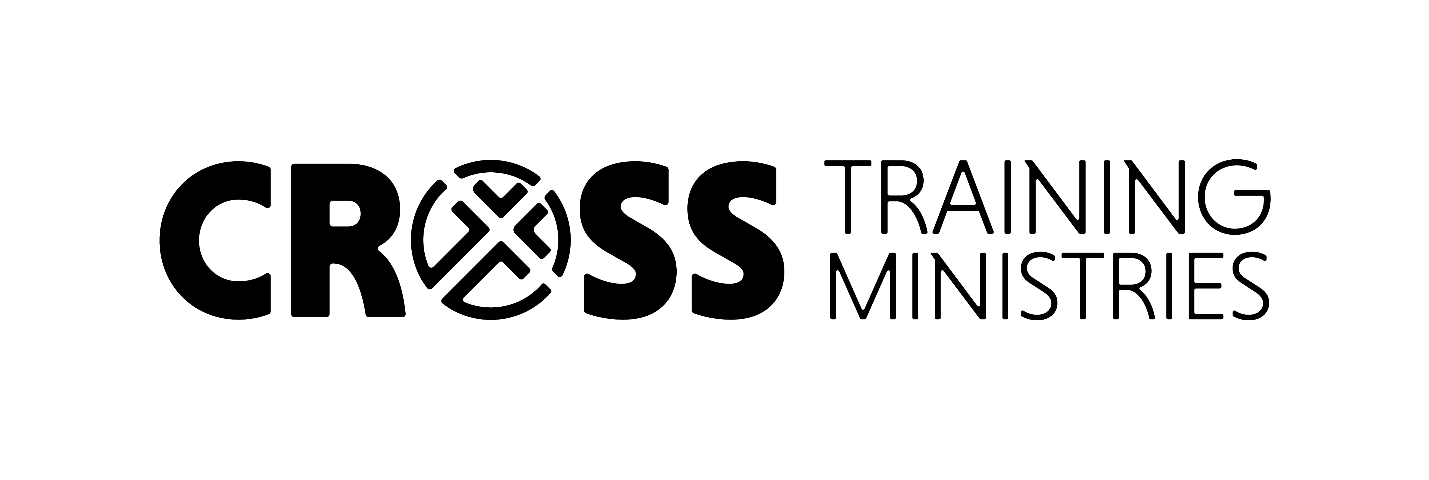 Week 8 Questions
Colossians 3:15-16Look at vs. 15. What is the peace of God (c.f. Eph. 2:14-18)?What does it mean for the peace of God to rule in our hearts? One of Paul’s favorite metaphors for the church is the body (I Cor. 12, Rom. 12, Col. 1:18, 3:15). Why does Paul use this metaphor so often? What should we learn from it? Paul mentions being thankful in verses 15, 16, and 17. Why is thanksgiving such a vital practice in the Christian life? What steps can you take to grow in this practice? Look at vs. 16. What is the word of Christ (c.f. 1:5-6)? What does it mean for the word of Christ to dwell in us? How do we make this happen?Why does Paul mention singing in vs. 16? How can modern Christians recover the practice of singing to one another? Is singing during formal worship services sufficient to fulfill Paul’s instruction in vs. 16, or do we need to find additional times to sing together? 